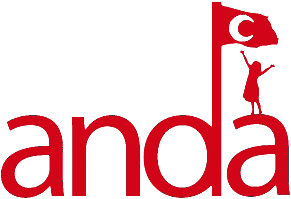 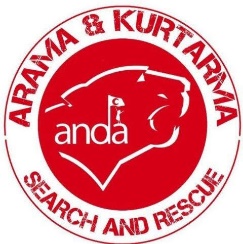 TEKLİF MEKTUBU      Aşağıda cins ve miktarı belirtilen kalemleri derneğimiz tarafından satın alma yapılacaktır. Satın alınacak mallarla ilgili KDV hariç teklifinizi en geç 23/02/2023 tarihine kadar bildirmenizi rica ederiz.      Yukarıda belirtilen derneğinizce satın alınacak malların cinsi, özellikleri ve miktarını okudum. KDV hariç toplam ……………… TL bedelle vermeyi taahhüt ediyorum.Teklif Eden Ad-SoyadMühür/İmzaSatın Alınacak MalınSatın Alınacak MalınSatın Alınacak MalınTeklif Edilen KDV HariçTeklif Edilen KDV HariçSıraNo.CinsiMiktarıBirimFiyatı (tl)Toplam Fiyat (tl)13x7 Konteyner100